Beelden voor op Social MediaIn dit document heeft Jantje Beton alvast beelden gemaakt die geschikt zijn voor Facebook, Instagram of Twitter. Super handig! Het enige dat jullie nog hoeven doen is de beelden zoveel mogelijk verspreiden.Beeld te gebruiken voor het werven van collectanten ‘Word collectant’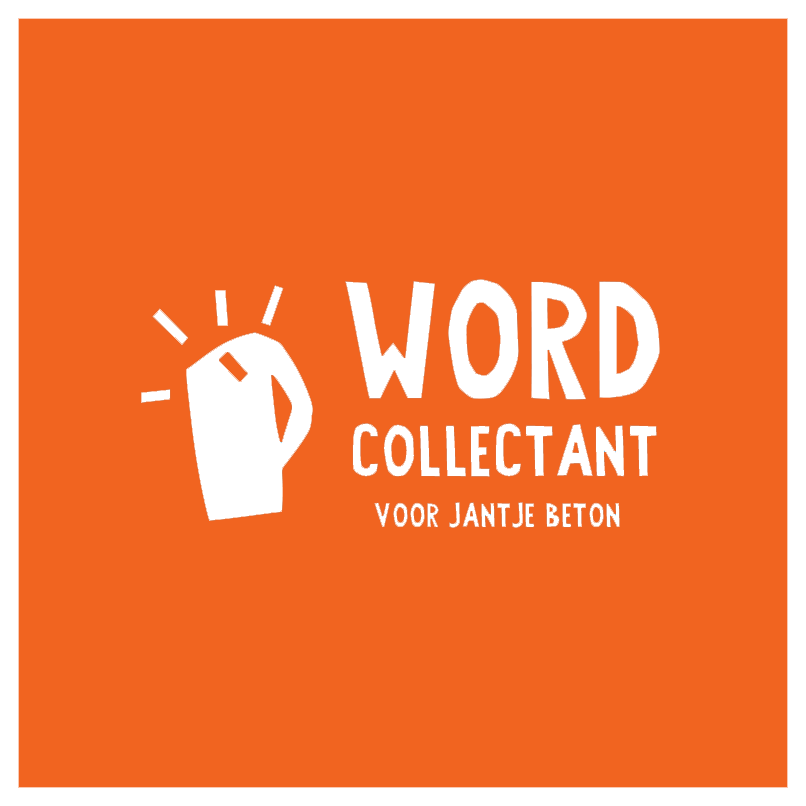 Facebook 
Download hier het beeld voor Facebook:https://jantjebeton.nl/media/collecte/materiaal/Facebook_Word_Collectant.pngInstagramDownload hier het beeld voor Instagram:   https://jantjebeton.nl/media/collecte/materiaal/Instagram_Word_collectant.jpgTwitterDownload hier het beeld voor Twitter: 	https://jantjebeton.nl/media/collecte/materiaal/Twitter_Word_collectant.jpgBeeld te gebruiken bij de vooraankondiging ‘Maak je club rijk’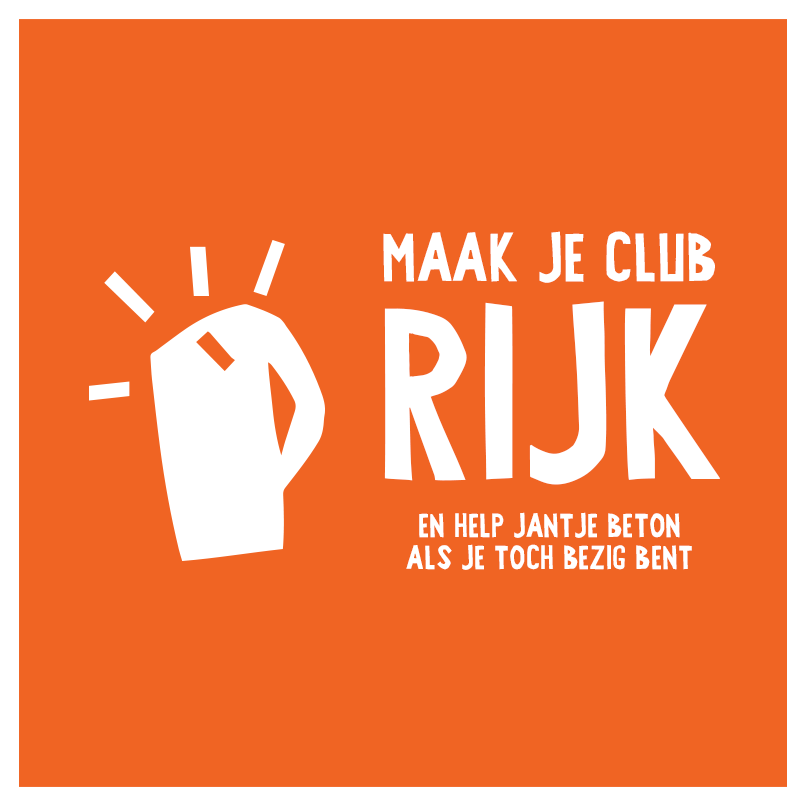 Facebook	Download hier het beeld voor Facebook:https://jantjebeton.nl/media/collecte/materiaal/Facebook_Maak_Je_Club_Rijk.png Instagram Download hier het beeld voor Instagram:https://jantjebeton.nl/media/collecte/materiaal/Instagram_Maak_je_club_rijk.jpg Twitter 	Download hier het beeld voor Twitter:https://jantjebeton.nl/media/collecte/materiaal/Twitter_Maak_je_club_Rijk.jpgBeelden te gebruiken voor de online collecte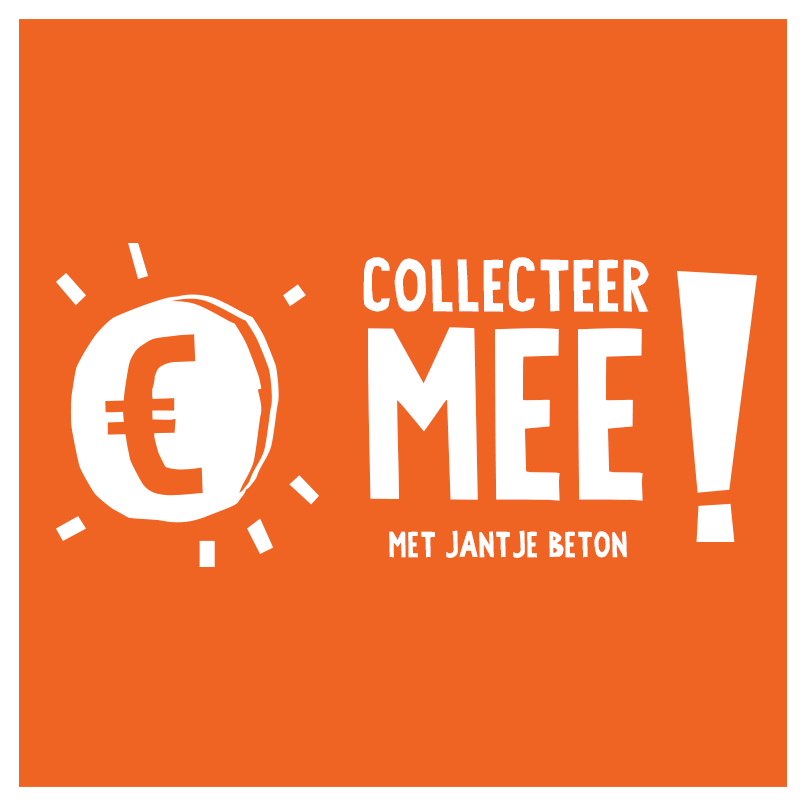 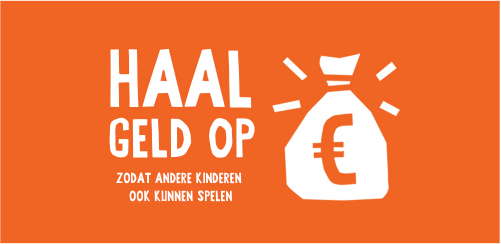 Facebook 	Download hier het beeld voor Facebook:https://jantjebeton.nl/media/collecte/materiaal/Facebook_Collecteer_Mee.pnghttps://jantjebeton.nl/media/collecte/materiaal/Facebook_Haal_Geld_Op.jpg InstagramDownload hier het beeld voor Instagram:https://jantjebeton.nl/media/collecte/materiaal/Instagram_Collecteer_mee.jpghttps://jantjebeton.nl/media/collecte/materiaal/Instagram_Haal_geld_op.jpgTwitter 	Download hier het beeld voor Twitter:https://jantjebeton.nl/media/collecte/materiaal/Twitter_Collecteer_mee.jpgBeeld te gebruiken tijdens de collecteweek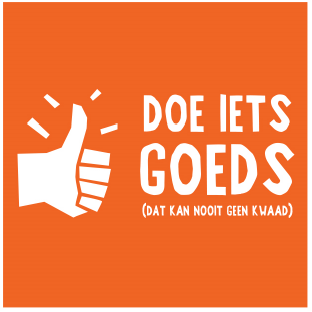 FacebookDownload hier het beeld voor Facebook:https://jantjebeton.nl/media/collecte/materiaal/Facebook_Doe_Iets_Goeds.png InstagramDownload hier het beeld voor Instagram:https://jantjebeton.nl/media/collecte/materiaal/Instagram_Doe_iets_goeds.jpg TwitterDownload hier het beeld voor Twitterhttps://jantjebeton.nl/media/collecte/materiaal/Twitter_Doe_iets_goeds.jpg Beeld om collectanten succes te wensen en te bedanken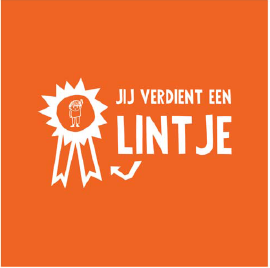 FacebookDownload hier het beeld voor Facebook:https://jantjebeton.nl/media/collecte/materiaal/Facebook_Jij_verdient_een_lintje.png InstagramDownload hier het beeld voor Instagram:https://jantjebeton.nl/media/collecte/materiaal/Instragram_Jij_verdient_een_lintje.png TwitterDownload hier het beeld voor Twitter:https://jantjebeton.nl/media/collecte/materiaal/Twitter_Jij_verdient_een_lintje.jpg 